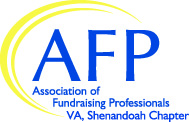 AFP-Shenandoah Chapter Professional Development Scholarship ApplicationPlease use this application form to apply for scholarship assistance to attend a conference or professional development opportunity.  
See details below for specifics on the AFP-Shenandoah Chapter Scholarship criteria.Scholarship Applicant’s Name ___________________________________________________________________  Title 						  Organization Name 						  Address 								  City 					State 		 Zip 				  E-Mail 							Work # (       ) 			           Other # (indicate cell or home) (        ) 			  Annual Operating Budget $	       # Development. Employees           Training/Continuing Ed Budget $ 	             	 How long has the applicant been a fundraising professional? 	     Years 	    MonthsEvent/Program Title:  __________________________________________________________________________Event/Program’s Link to Development (i.e. planned giving, general fundraising): ___________________________________________________________________________________________Date(s) of Event:  ____________________________________ Amount Requested $________ (registration fees only)  Please give the reason(s) for applying: 40 word maximum.  (complete on back if needed)														     I’m a member in good standing of the AFP Shenandoah Chapter: 
								_______________________________________
(Applicant’s Signature)							(Date)					     The board budgets an amount annually for member scholarships. Applicants for scholarships must be an active member in good standing of the chapter for a minimum of six months. Any individual member may only be awarded one scholarship per calendar year.     The amount of any individual scholarship shall not exceed the lesser of the conference registration fee or $500.  The scholarship is awarded for the purpose of paying or reimbursing registration fees only, no other expenses associated with conference attendance are eligible for payment or reimbursement.  To qualify for a chapter scholarship, the conference to be attended must be sponsored by the AFP or any other organization which subscribes to the Donor Bill of Rights. Applicants are encouraged to submit their applications at least 90 days prior to the close of registration for the conference. Decisions are made on a rolling basis. The Board’s decision is based on merit and/or need and will be final.E-mail this completed application to AFP Shenandoah Membership Chair, Peggy Caister, caisterpeggy@gmail.com Thank you for applying for an AFP-Shenandoah Chapter scholarship!Scholarships Chair:  Application received _____/_____/_____		Application distributed to Board _____/_____/______	 	Applicant’s Previous Scholarship(s) with dates 									Amount Approved 	               Check # 	         	       Reimbursement 	               	   									/					(Signature of Scholarships Chair)							(Date)